GCSE Media Studies – Set Product Fact SheetComponent 1: Exploring the MediaFocus areas:Media ContextsMedia IndustriesAudiences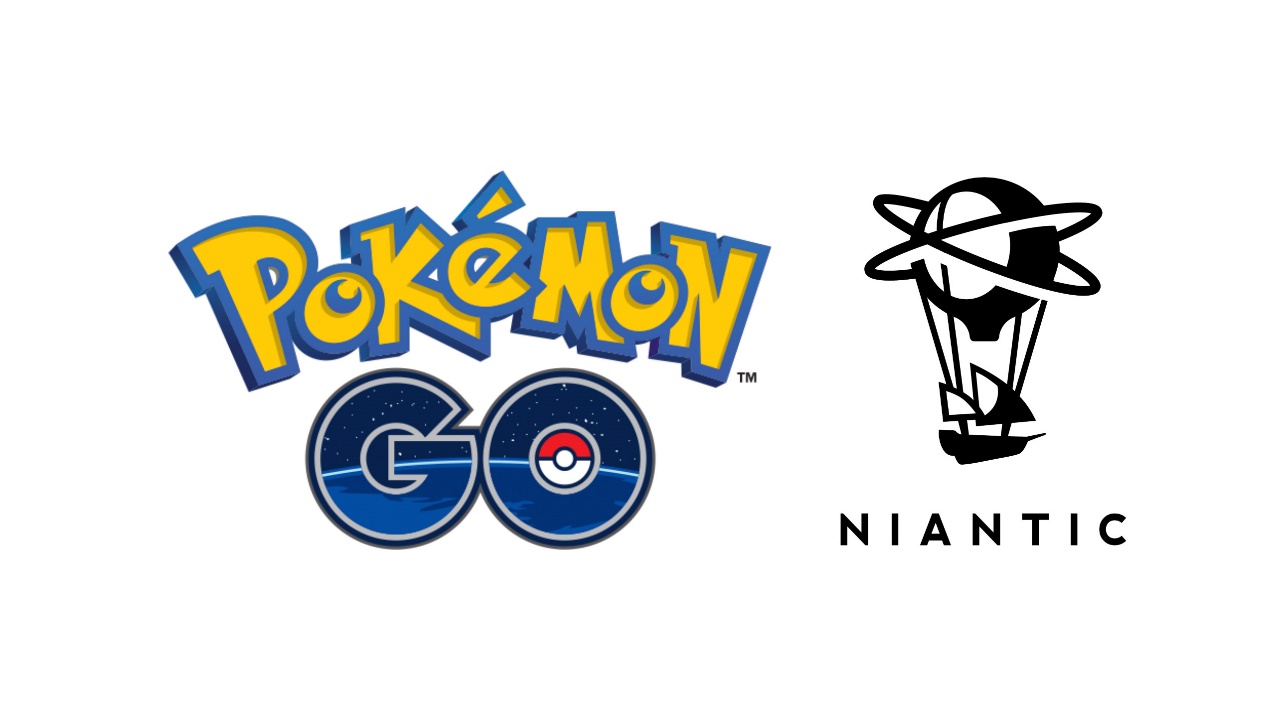 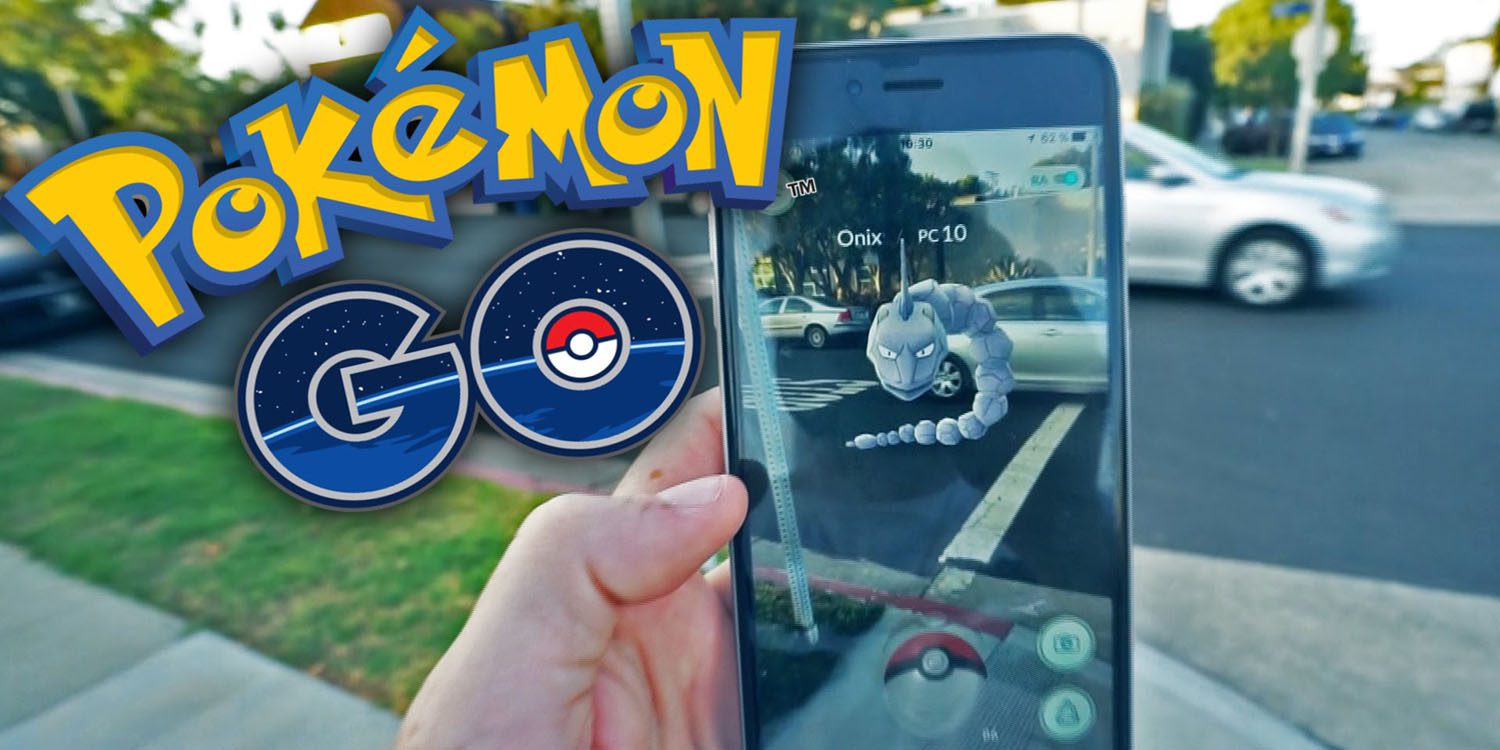 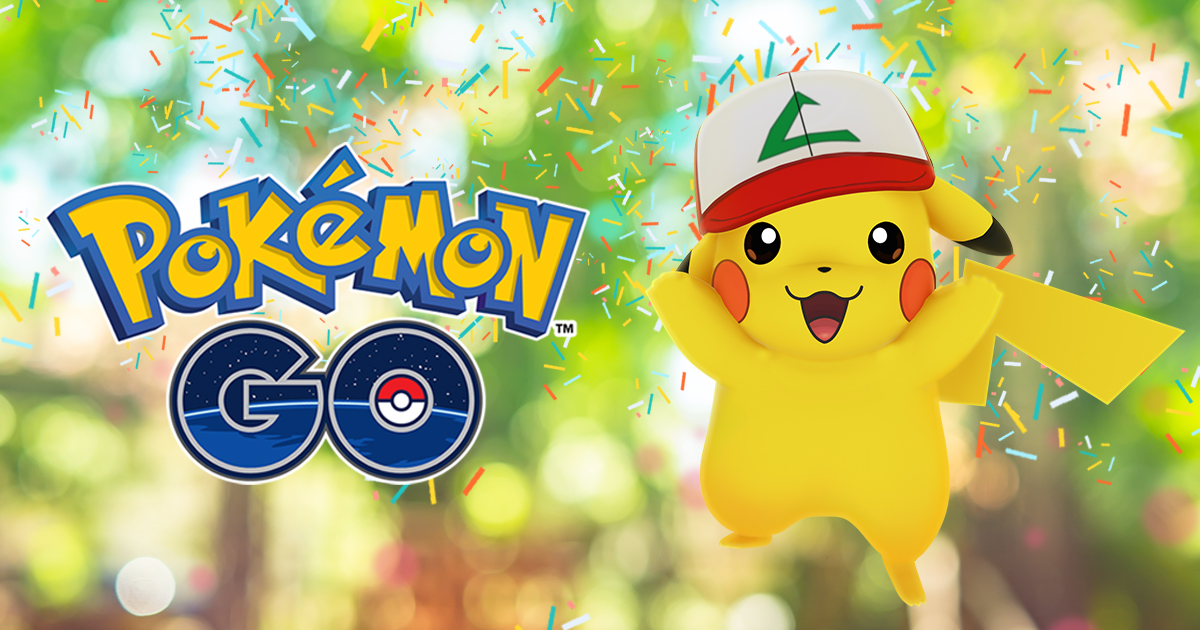 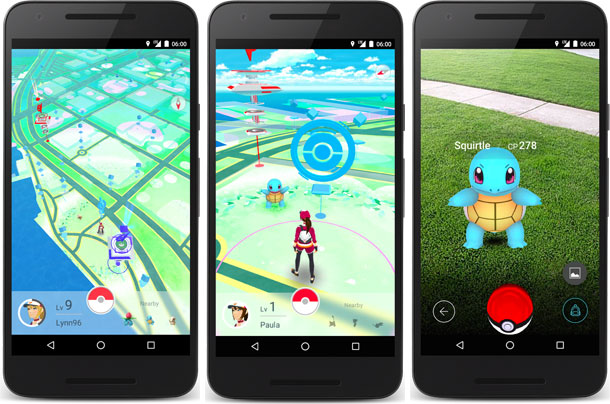 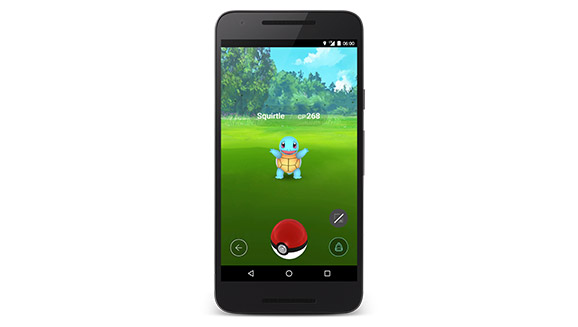 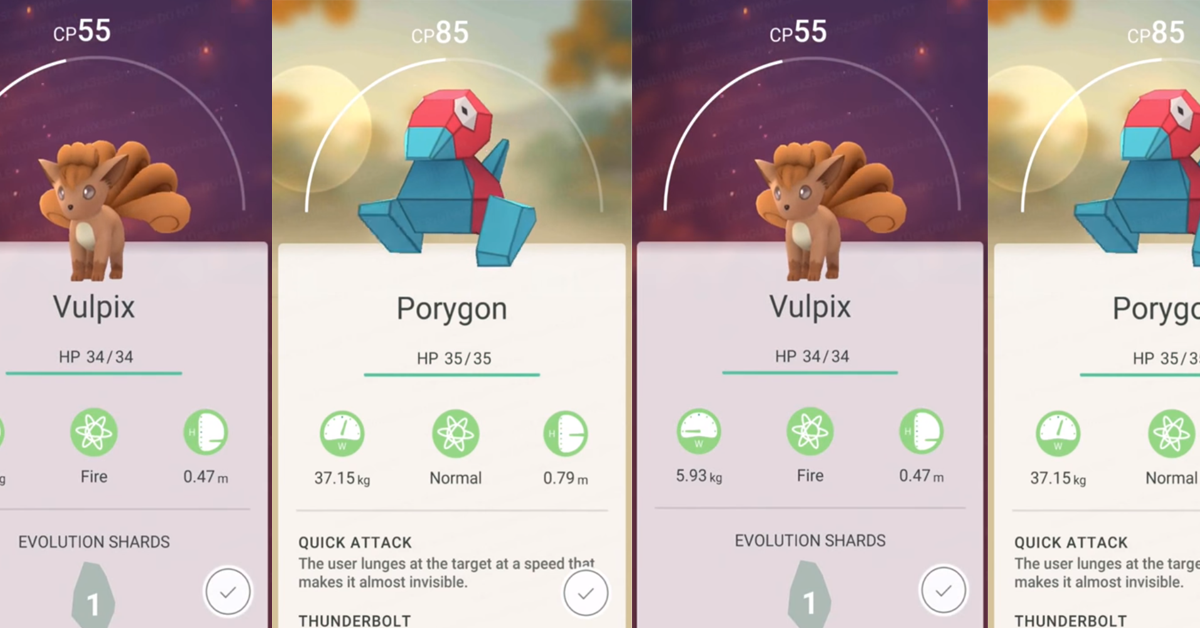 Video GamesPokémon Go 2016 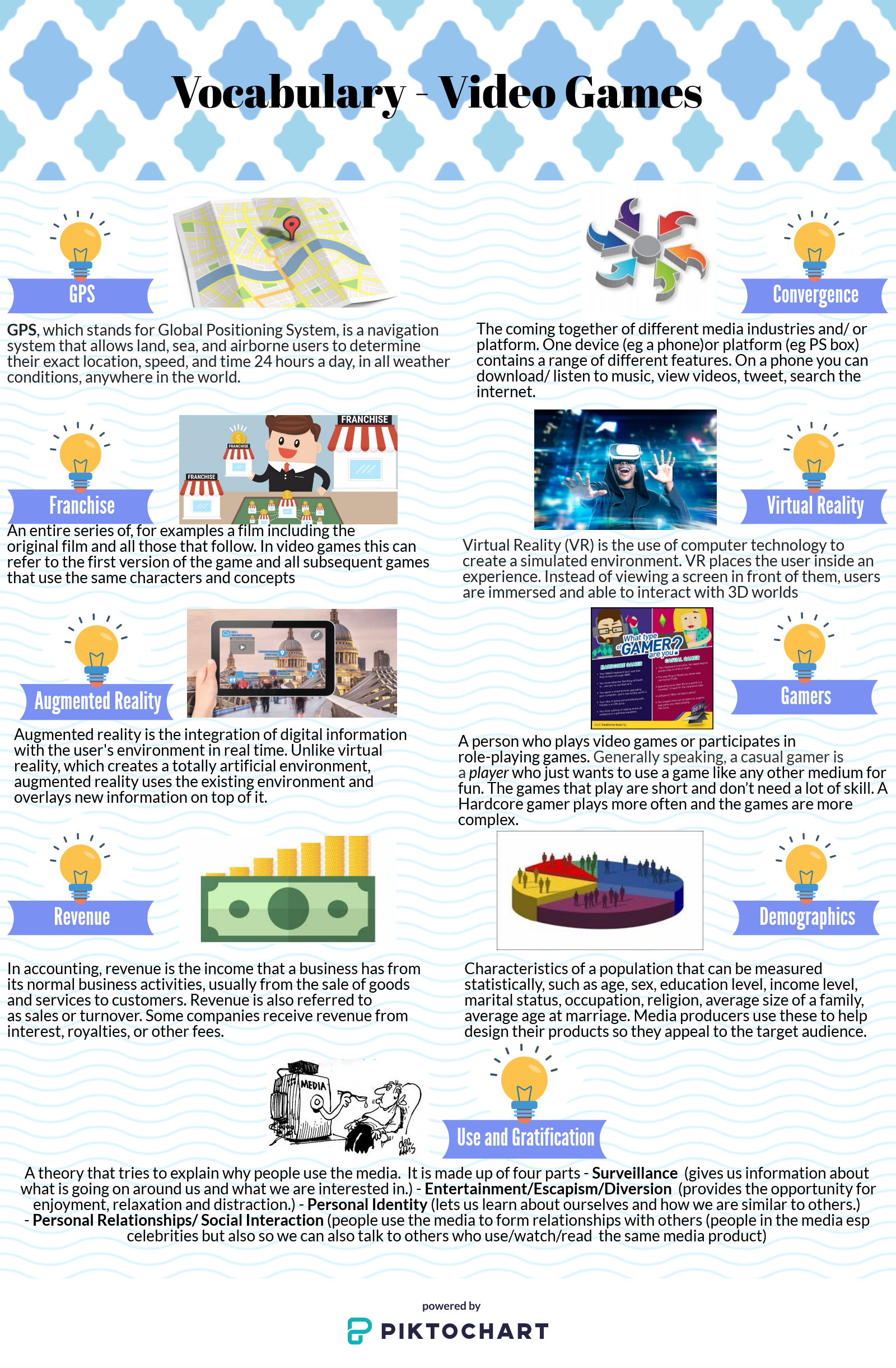 Production Context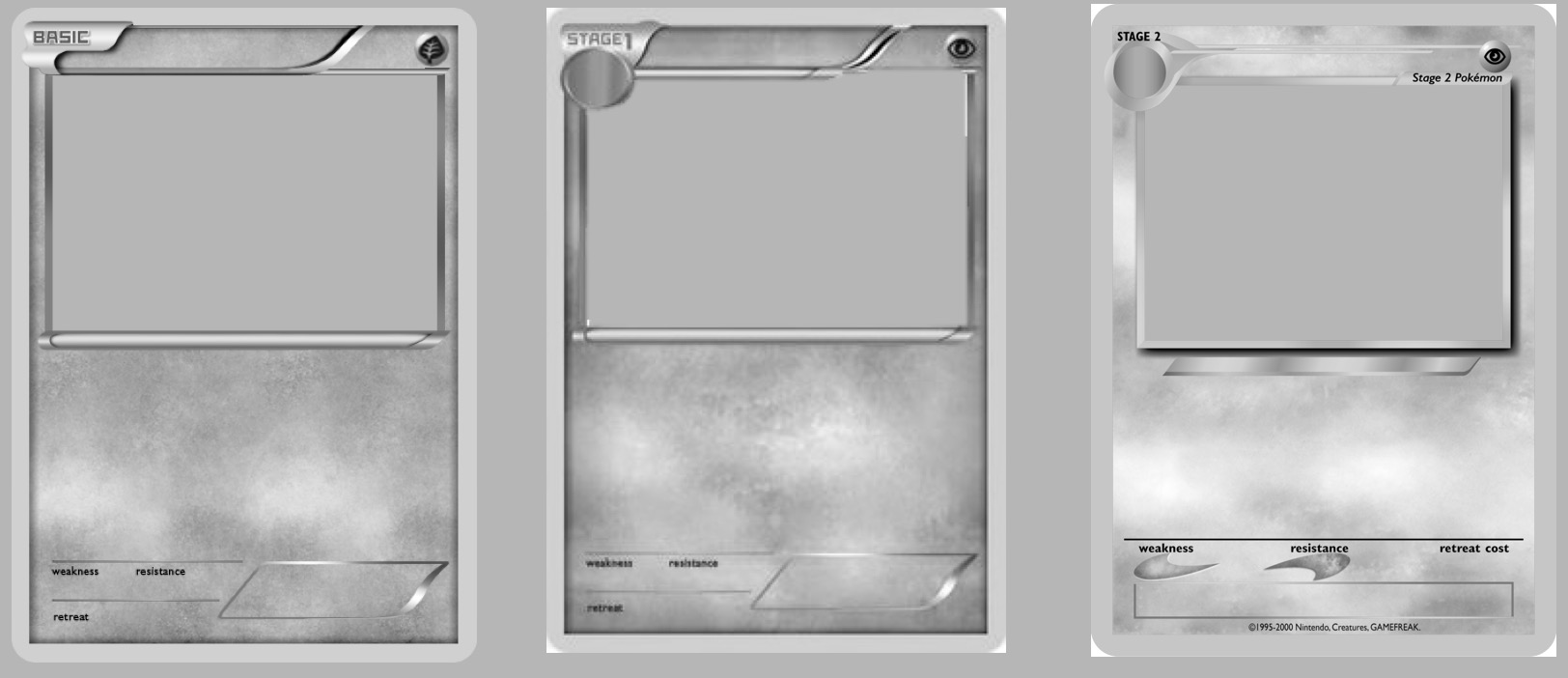 Cultural ContextPokémon Go (2016)The Video Game IndustryPokémon Go (2016)Audiences